York Sport Tennis League  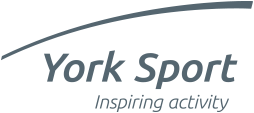 The York Sport Tennis League has been set up to provide friendly, competitive playing opportunities. Played outdoors or indoors at York Sport Tennis Dome, the league is open to adults of all ages and standards in the following league: March – June 2017 - Mixed Singles Fixtures will be played over a 12 week period from Monday 27th March – 18th June. Entries for the league will be taken throughout January - March. In order to register for the start of the league we will require your application and payment before 12pm on Sunday 26th March. There are limited places in the league; we are therefore encouraging people to sign up as soon as possible. There is a £10 registration fee if you are new to the league, payment must be made prior to the start of the league to secure your place. New entrants will be added to the Xpress division unless spaces become available in the intermediate league, these will then be given out on a first come serve basis.  Fixtures and a link to the live league status will be sent to all paid members on Monday 27th March after 12pm.  The league positions will be updated on a weekly basis and results will be made available to all members via:  Online league table found on York Sport Website League Information & Rules Fixtures will be pulled at random and sent to all members on Monday 27th MarchFixtures should be made by calling or e-mailing other players. Member contact details can be found on the link provided with the fixtures, on the right hand side of the page under the ‘members tab’. If you are the ‘home’ player you are responsible for making first contact and making sure the game is scheduled.  If you are challenged, you must play the match within the week where possible. If you are unable to fulfill the fixture in this timeframe an agreement between both players of when this will be played must be reached otherwise the points (12-0) will be rewarded to the opponent who is available to play.  It is asked of you to fulfill all scheduled fixtures, however if this is not possible and you are unable to play and an agreement is not made you will score 0 points and the game will be a default win. Players must respond to challenges within 2 days where possible. Three points will be awarded for a win, one point for a draw and zero points if you lose. The league will be updated on receipt of scorecards.Match Play Rules The scoring of matches will follow timed tennis rules. Therefore matches will start as soon as both the ‘challenger’ and ‘opponent’ is ready (warmed up). The game should last for the duration of the court hire (court hire one hour long). Players are to finish the point they are playing and ensure they are off the court on the hour of their booking. It is advised to keep to timescales as much as possible. If scores are equal after the allocated time the game will be a draw, however,  if you have time and both agree a deciding match point can be played. If you manage to play more than three games only the first 2 games score will be added to the league. York Sport will not provide any tennis equipment. Players must provide their own racquets and bring tennis balls to each match. Tennis rackets can be hired from York Sport reception at a charge of £1.00.Results should be entered onto a score card; these can be collected from York Sport reception and should be handed in to reception on completion of the match. Both players must sign the match card to confirm the score. Alternatively players must submit their scores to the tennis team via email at tennis@york-sport.com cc’ing their opponent into the email. Scores should be submitted as soon as possible after the fixture has been played. Score card example: Jon 3 vs Tyler 12 Three points will be awarded for a win, 1 point for a draw and 1 for a loss.  Game difference will also be monitored within the league and will be used to position players on the same points. Registration, Entry and Fees Members of the ladder are to provide the following details when registering: Name Email address Telephone contact number British Tennis Rating (If you have one)Registration to the league must be completed by 12pm on Sunday 26th March in order to be entered for the start of the competition. A £10.00 registration fee needs to be paid before registration is complete. This payment is for new members only.  Payment ideally should be made on receipt of your application, but needs to be made before the deadline date. Without paying the registration fee your league place will not be reserved.   On receipt of payment York Sport Tennis will send you a confirmation email. Re-enrolling is free of charge, however if you drop out of the league for one season you will be required to pay your £10 registration to re-enroll at a later date if you choose to sign back up. The cost of the court should be split between the players (payment should be made before play commences). The court costs are £7.80. If you are booking a court in advance payment will be needed on booking.  If you have a York Sport tennis affiliate you will benefit from cheaper court prices. It is the ‘home’ players responsibility to liaise with the opponent for their availability and to book the court by visiting or calling York Sport on 01904 323856. If fixtures are missed without a minimum of 24hrs notice prior to the match time the court fees will still be payable. Disputes Matches will be self-officiated, with the players taking responsibility for controlling the game. The final decision on any disputes must be met as a mutual agreement between the two players and should be conducted in the spirit of fair play.Any disputes or complaints in connection with a match need to be received in writing within 3 days of the match, addressed to the Tennis Team:  tennis@york-sport.com.League Champion On we will officially announce the winner of the York Sport Intermediate and Xpress league at the end of the season. The Winner will be awarded with the York Sport Tennis Plaque and prizes. The player that finish last relegated from the Intermediate league into the Xpress league for the following season and the top player from the Xpress league will be promoted. For more information or any problems through the league please contact York Sport Tennis team via email on tennis@york-sport.comInformation and league status can be found on our website at: York Sport Leagues 